Faith Lutheran Church in ValdersSharing God’s Word; Showing God’s Love; Serving God’s World.Fourth Sunday in AdventDecember 19, 2021GatheringWelcome and AnnouncementsP:  We begin our worship in the name of the       Father, Son and Holy Spirit.C: Amen.Opening Hymn            “Angels from the Realms of Glory”   #275P: The grace of our Lord Jesus Christ, the      love of God, and the communion of the      Holy Spirit be with you all.C: And also with you.The Lighting of the Advent WreathP:  The Advent wreath started in Germany as a Lutheran family tradition. Advent wreaths were originally used in the home as a preparation for Christmas, a way for parents to share about the meaning of the Christmas season. They didn’t become popular in churches until the middle of the twentieth century. Today is the fourth Sunday in Advent and we light the candle of Love.       As Christians we believe Jesus is Emmanuel, God with us.  As John wrote in the first chapter of his Gospel, “The Word became flesh and lived among us.  We have seen his glory, the glory of the one and only Son who came from the Father full of grace and truth.”  May this proclamation of God’s love for the world bring hope, peace and joy to our hearts. Responsive Reading: 1 John 4:7 – 12, 19P:  Dear friends, let us love one another, for      love comes from God. C:  Everyone who loves has been born of       God and knows God. P:  Whoever does not love does not know       God, because God is love. C:  This is how God showed his love       among us: He sent his one and only       Son into the world that we might live       through him. P:  This is love: not that we loved God, but       that he loved us and sent his Son as an       atoning sacrifice for our sins. C:  Since God so loved us, we also ought to       love one another. P:  No one has ever seen God; but if we love       one another, God lives in us and his love       is made complete in us.C:  We love because God first loved us.
We light the Candle of LoveP:  Let us pray.  C: Lord God, as we remember the great      love for us that you demonstrated by      coming in the person of your Son,      Jesus, may we be filled with hope, peace      and joy.  May your truth and love be in      our hearts during this Christmas      season, and always, through Jesus      Christ our Savior and Lord.  Amen.Hymn of Praise      “Joyful, Joyful”     #836The ScripturesGospel Reading: John 1:1 – 5, 14, 17; 3:16, 17   In the beginning was the Word, and the Word was with God, and the Word was God. He was with God in the beginning. Through him all things were made; without him nothing was made that has been made. In him was life, and that life was the light of all mankind. The light shines in the darkness, and the darkness has not overcome it.   The Word became flesh and made his dwelling among us. We have seen his glory, the glory of the one and only Son, who came from the Father, full of grace and truth… For the law was given through Moses; grace and truth came through Jesus Christ.   For God so loved the world that he gave his one and only Son, that whoever believes in him shall not perish but have eternal life. For God did not send his Son into the world to condemn the world, but to save the world through him.P:  The Gospel of our Lord.  C: Thanks be to God.Carol    “Joy to the World”  vs. 1, 4     #267            Children’s Christmas Program               “A Charlie Brown Christmas”Message                           Pastor Jim WilsonCarol “Hark the Herald Angels Sing”#270Prayers of Intercession P:  Lord in your mercy,  C:  Hear our prayer.Lord’s Prayer Holy CommunionP:  Let us prepare our hearts for Holy      Communion, reflecting on our need for      Christ’s atoning sacrifice on the cross.       None of us are perfect. We all fall short      and put our faith in the amazing grace of      God. C:  Heavenly Father, forgive us our sins       for Jesus sake and help us to put our       trust in you. Amen. P:  In the mercy of almighty God, Jesus      Christ was given to die for you, and for      his sake God truly forgives you all your      sins.  To those who believe in Jesus Christ      he gives the power to become children of      God and bestows on them the Holy Spirit.C:  Amen.The Words of Institution Carols for Distribution     “O Little Town of Bethlehem”   #279             “The First Noel”               #300Post Communion PrayerP:	Gracious Heavenly Father, you sent your     Son Jesus into the world to be the light      and life of all humanity.  May we go out      with joy in our hearts and share the      message of your love.C:	Amen. BenedictionCarol  “Go Tell It on the Mountain”   #290P:  Go in the Spirit of Christ to love and       serve the Lord.C:  Sharing God’s Word, Showing God’s       Love, and Serving God’s World.Serving Us TodayGreeter:  Carter Valleskey        		  Head Usher: Tom MadsonUshers: Al Gilbertson and Steve Ahrens       	             Acolyte: DJ SchiselLector and Communion Aide:  Chloe CiglerVideo & Live Stream: Travis Schisel Projection: Lyle Roehrig and Greg EvensonSound Operator: Lyle RoehrigSong Leader:  Don DomrathLast Week – Sunday: 94    Video: 70  Wednesday: 31   Offerings to the Lord’s work: $6,417.00Known to have been hospitalized or in need of prayer:  Marlene Thomsen, Lynn Burzynski, Ray Rusch, Harry Kwasny, Connie Schisel, Donald Tienor, Lorraine Reindl, Delores Johnson, Ginger Linsmeier, Bob Klessig, Doug Wilson, The Andrew Madson Family, Jim Loritz, Ronald Christianson, Elling Jones (brother of Ron Jones), Merle “Butch” Graf, Wayne Allen Huske.Please keep in your thoughts and prayers the following who are serving in the military: Daniel Brandl, Matthew Brill, Kyle and Dylan Conrad, Corey Evenson, Carter Hildebrandt, Jeff Konz and Andy Schnell.  If there are others we should be remembering, please inform the church office.The Christmas treat bags that the children will be receiving after worship this morning are in memory of Joyce Huske Salmon, Gary Huske, Barbara Huske Olson and Janice Huske, all grandchildren of the late Walter and Myrtle Christianson.
There will be no worship Sunday, December 26 and Wednesday, December 29.Faith’s Opportunities  December 19-26Sunday	      10:00 A.M. Fellowship Hour  10 A.M.-12 P.M.  Walk Through BethlehemMonday		6:00 P.M. Tel. Worship/Jazzercise				  6:30 P.M.  Council meetsWednesday  6:15 P.M. Worship Thursday	  6:00 P.M.  JazzerciseFriday		 1:00, 3:00 & 5:00 P.M. WorshipSaturday	  9:00 A.M. WorshipSunday		  NO WorshipWe would like to thank Kelly Meyer for helping with all the music, Bill Riesterer for making some of the props and Stacy Schwoerer for making the Snoopy house for our Christmas Program. Worship with usChristmas Eve Worship1:00, 3:00 and 5:00 pm with Holy CommunionChristmas Day Worship 9:00 am. with Holy CommunionNational Youth GatheringJuly 24th -28th 2022 Minneapolis MNOpen to students in Grades 8th-12thRegistration due January 1st with $150 deposit (deposit covered by the Board of Youth and Family). Contact April Meyer for more details 920-860-3154.What is NYGEvery three years, 30,000 high school youth and their adult leaders from across the Evangelical Lutheran Church in America gather for a week of faith formation known as the “Gathering”.  Through the days the youth and leaders are engaged in experiences of interactive learning, worship, Bible study, service and fellowship.  Youth grow in faith and are challenged and inspire to live their faith in their daily lives. More Information and Registration forms are available in the Gathering Space.   The Board of Evangelism is experimenting with having a congregational member available at the Welcome Desk for 15-20 minutes prior to Sunday service. The duties included with this ministry        opportunity would be to be on “high alert” for visitors and potential new members. There is a direct correspondence to a potential return to a church based on how welcoming and helpful the congregation was during an initial visit.                            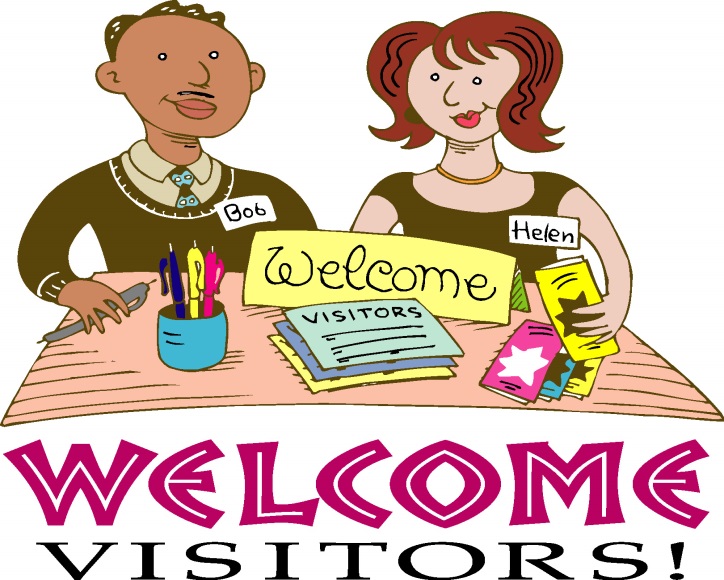    Additionally this person would be equipped with the knowledge to answer basic questions from visitors and congregation members or to be able to direct questions to the most helpful staff member/individual.      The Board of Evangelism will be actively recruiting people for this important ministry. Please prayerfully consider your involvement and contact Christine in the church office if you would like to be of part of this.         NEW BABY CARE KITS FOR 2022                                                                                      We are going to try something new.  All kits will stay locally to help families here at home.¤  Onezies or Cotton T-shirts, Size     Newborn -2t¤  Sleepers (With Feet), Size Newborn –     2t¤  Receiving Blankets¤  Disposable Diapers, Size Newborn –     2/3¤  Sweatshirt or Sweater¤  Socks, Size Newborn – 2t¤  Bath Soap – Liquid or Bar (4-5 Oz)Donated items should be new.  Clearly mark Baby Care and place inside the Stewardship Cabinet at the top of the stairs near the church office.